Programme HORS-PISTE 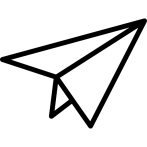 Courriel destiné aux parents Chers parents,L’animation des ateliers du programme HORS-PISTE est maintenant terminée. Par sa participation à ce programme, votre enfant a fait de nombreux apprentissages et a pu développer ses compétences psychosociales. En tant que parent, vous êtes un témoin privilégié du développement de votre enfant. C’est pourquoi nous avons besoin de votre avis pour évaluer le programme. Nous vous invitons donc à répondre au court sondage en ligne disponible à l’adresse suivante [https://hors-piste.usherbrooke.ca/a/exploration-satisfaction-parent]. Sachez que vos réponses resteront anonymes. N’hésitez pas à communiquer avec nous pour toutes questions!Au plaisir,Le Centre RBC d’expertise universitaire en santé mentale 